Modello 3 – Vers. Dic/2019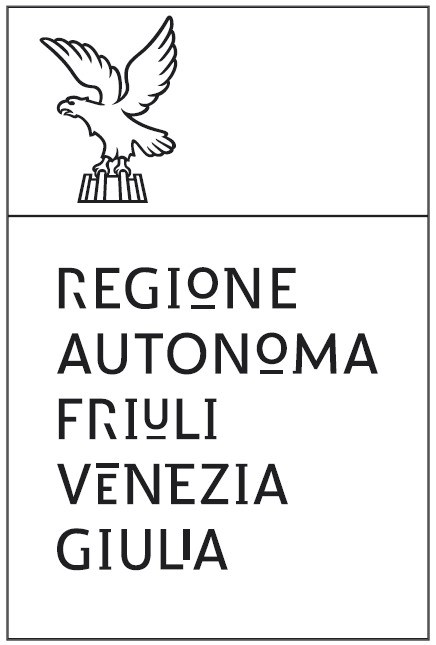 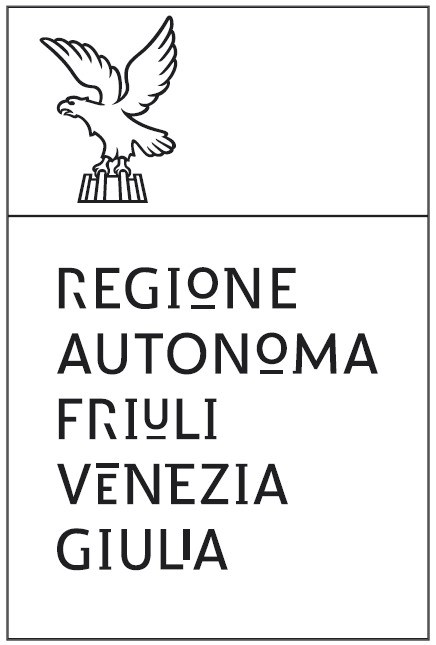 Comunicazione concernente la cessazione dei responsabili di sede e degli operatori dei CAADecreto del Presidente della Regione n. 188/2019 “Regolamento recante disposizioni per l'autorizzazione e la vigilanza delle attività dei centri autorizzati di assistenza agricola (CAA)”          Articolo 12, comma 2alla c.a. dellaRegione autonoma Friuli Venezia GiuliaDirezione centrale risorse agroalimentari, forestali e itticheServizio coordinamento generale e controllie-mail coordinamentoagricoltura@regione.fvg.itPEC agricoltura@certregione.fvg.itIl sottoscritto      , C.F.      , in qualità di       (specificare il ruolo) del CAA      comunicache sono cessati dalla loro attività lavorativa i seguenti collaboratori:Sig.ra/Sig.      , C.F.      , responsabile di sede operatore presso la sede operativa di      , con effetto dal      ;Sig.ra/Sig.      , C.F.      , ☐responsabile di sede ☐operatore presso la sede operativa di        , con effetto dal        ;Sig.ra/Sig.      , C.F.      , ☐responsabile di sede ☐operatore presso la sede operativa di             , con effetto dal       .Luogo e data______________________________________________Firma 